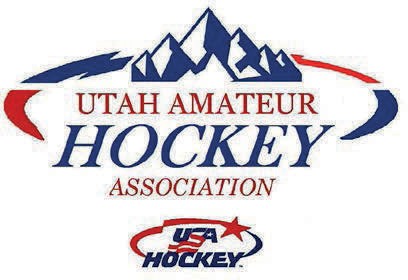 UAHA REGULAR MEETING AGENDADate: April 4th, 2022Location: Maverik Center, Salt Lake Room (Enter at Will Call) ZOOM - https://usahockey.zoom.us/j/94274640100 or1-669-900-6833 Meeting ID: 942 7464 0100 #Regular Session: 7:00 pmGuest IntroductionsAttending: Tim Odell, Tier VP; Steve Picano, VP of Disabled Hockey; Shelly Strahan, Secretary; Derrick Radke, President; Jill Day, Treasurer; Robyn Eyre-Long, VP of Discipline/registrar; Misty Herbstritt, HS VP; Mariko Rollins, Weber County; Jeff Kite, Jr. Grizz; Courtney Miller, Lady Grizz; Elizabeth McCallum, Membership Coordinator; Jason Empey, VP; Robert Cowden, Wasatch Renegades; Ryan Bonham, Adult VP; Yvette Connelly, PARK CITY; Erin Drecksel, Jr Grizz; Evan Stoflet, Wasatch Renegades; Tamara Terrill, Oval; Mike Strahan, Coach in Chief/ADM; Shannon Schmidt, Youth VP; Liz Laszlo; Rich Lucy, DCYHA; Martha Skinner; Jared Bussell, State Goaltender Rep; Dayna Geiger, Safety Coordinator; Wendy Radke, Safesport; Joshus Anderson; Not in attendance: Chuck Dorval, Women’s VP; Kathleen Smith, Rocky Mountain District Director/Former UAHA President; Consideration of approval of February 7th, 2022, and March 14th Regular Meeting Minutes (Derrick Radke) February minutes passed unanimously. March minutes passed unanimously. Update for the Boys/Girls State Camp in March/April (Steve Picano, Yvette Connely): The state camp went well. Gordie was very pleased with everything that went on. There were two groups of evaluators this year, and each evaluator had two age groups. The three out of state evaluators did well. The girls have camp this weekend. The first skate is this Saturday at 8:00 a.m. Yvette said that the girls numbers are at 24-25. Review and possible approval of revised Tier II Guidelines (Tim Odell) – Information Attached: The revisions clarify the requirements to be a Tier II team. It also further defined the roster size, as well as the requirements for each age division. No out of state or billeted players allowed unless specifically allowed per case by UAHA. The roster freeze stays the same as before. The policy applies to 14U Tier II teams and older. Shelly Strahan motioned to approve, Steve Picano seconded. The motion passed unanimously. Review and possible approval of defined Tryouts (Tim Odell) – Information may not be available until the meeting: Tier I, Wasatch Renegades tryouts are May 6-8, 2022 at the Acord Ice Arena. DCYHA and Provo will not advertise for 18U Tier II. For 14U and 16U Tier II. Mariko is holding blocks of ice for tryouts if necessary. Park City will have tryouts in Park City, Provo will have tryouts at Peaks. Weber, Jr. Grizzlies, and DCYHA will hold tryouts at the Weber Ice Arena. PARK CITY will have tryouts for Tier between May 31-June 6. Provo will have Tier tryouts on the weekend of June 6 and the weekend of June 10. DCYHA, Weber and Jr. Grizzlies have not fully defined their tryout dates. However, their dates are looking to be close the same time as PARK CITY. Individual organizations shall extend the player signing period to 48 hours after the conclusion of the last organization tryouts. 2 weeks after the last organization tryouts, an organization will have 10 players and 1 goalie signed. Any organization that does not have that will not maintain Tier II status. Ryan asked if the 10 players have to have signed contracts. Tim said that they do. Ryan asked why only 10 players, rather than a full team. Tim said that it would give players who had offers from more than one team time to decide who they wanted to play for, and for things to settle out. Ryan said that the intention should be to whittle the number of teams down from 5 to 3, and he isn’t sure if 10 plus a goalie will be conducive to that. Tim said they would discuss it during the April Tier meeting. Review and possible approval of Nominees for the 2022 Election. Bio’s attached. (Derrick Radke)Bylaw process to develop the slates of nominees:The Board will assure that each person nominated is eligible for the office soughtAll elected members of the Board of Directors must be current or former Associate Members of UAHA      Associate Members--All persons who are members of a UAHA Member…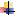 To be eligible for election to the office of President, a nominee must have served on the Board of UAHA or as an Officer of UAHA within the previous two years; provided, however, the Board may waive this requirement by a majority vote, if a candidate for President is highly qualified in the opinion of the Board.In the Event that no nominations of eligible persons are timely received for one or more of the positions up for election, the Board shall act as a nominating committee to place one or more names in nomination for such position.Section Reports (5 Min. Each)High School VP, Misty Herbstritt: HS Nationals was great. PC was 1 and 3, UCI was 2 and 2.Girls/Women VP, Chuck Dorval: Not in attendanceAdult VP, Ryan Bonham: The adult tournament is at the end of this month, teams are being rostered right now. Youth VP (House/Rec), Shannon Schmidt: Nothing to addTravel VP (Tier), Tim Odell: 14U Utah lady Grizzlies did well. 14U Tier II Eagles went 3 and 1. The 16U Eagles lost in the semi-finals in the 2A division. Park City 16U Tier II took second in the 1A division. Weber County 18U Tier II went 0 and 3, but the games were close. Disabled VP, Steve Picano Nothing to reportCEP, Michael Strahan: He goes to training this month, will have more to report next month. ADM, Michael Strahan: Nothing to reportGoaltending Development Coordinator, Jared Bussell: They are still trying to figure out the Bronze level. It may get moved to the end of the season. SafeSport, Wendy Radke: Nothing to report. Rich Lucy addressed a situation where their board was overridden by National Safe Sport. Wendy explained what happened and how National Safe Sport always has jurisdiction over certain types of cases. Derrick reminded organizations to look at their processes and make sure that they are following bylaw 10, and to make sure not to suspend people without a hearing. Safety Director, Dayna Geiger: Any concussions between Jan 1 and now need to be sent to Dayna so she can update the numbers. She has gotten some reporting this year. She wants to talk about utilizing the return to play form next meeting. Membership Growth Coordinator,Elizabeth Mccallum: Nothing to reportWeb Master, Brian Murray: Not in attendancePublished March 28, 2022Registrar, Robyn Eyre Long: Any changes of org registrar need to go to Robyn. Spring/summer teams can be imported. Discipline, Robyn Eyre Long: She has updated the suspension list on the website. She has also updated the debt list. Treasurer, Jill Day: Nothing to reportSecretary, Shelley Strahan: Nothing to reportExec. VP, Jason Empey: Nothing to reportPast President/RMD Director,Kathleen Smith: Not in attendancePresident, Derrick Radke: Election will be on April 23, 2022. Next Meeting, May 2nd, 2022Open Discussion (If Time Allows)Adjourn 8:30 p.m.2022 Election Reminder-April 23rd via Zoom2022-2023 Budget Discussion will be during May & June Meeting, Adopted at annual meeting in July.Annual USA Hockey congress is in June. It is a USA Hockey expense. If anyone else wants to go, make the request next month. Derrick will have a report on incident reports for next month. Published March 28, 2022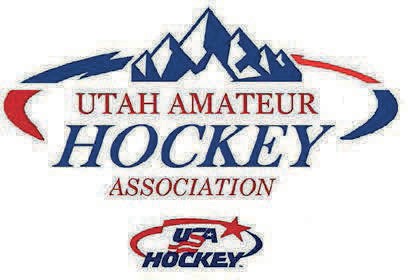 UAHA REGULAR MEETING AGENDAAmend #1Date: February 7th, 2022Location: Maverik Center, Salt Lake Room (Enter at Will Call) ZOOM - https://usahockey.zoom.us/j/94274640100 or1-669-900-6833 Meeting ID: 942 7464 0100 #Regular Session: 7:00 pmGuest Introductions: Derrick Radke, President; Jill Day, Treasurer Robyn Eyre-Long, VP of Discipline/State Registrar; Chuck Dorval, Women’s VP; Jason Empey, VP; Misty Herbstritt, HS VP; Erin Drecksel, Jr. Grizz; Tim Odell, Tier VP; Steve Picano, Disabled Hockey VP; Kathleen Smith, Past President/RMD Director; Robert, WCR; Mariko Rollins, Weber County; Shannon Schmidt, Youth VP; Paul Lehman, Eagles; Rich Lucy, DCYHA; Elizabeth McCallum, Growth Coordinator; Martha Skinner, Ice Miners; Maggie Arave, Parent; Steve Gorrell, ; Yvette Connelly, Ice Miners; Shanna’s Iphone, Jon Solomon, ; Marcus Pezzolesi, Parent; Tim Bywater,; Brandon Clark; Lish’s iPhone; Stephanie Sill, ; Dayna Geiger, Safety Coordinator; Bryce Mannek, 16U Tier II Eagles; Chris Wadsworth; Jared Youngman, DCYHA; Nick Vankomen;Absent: Ryan Bonham, Adult VP;Consideration of approval of January 10th, 2022, Regular Meeting Minutes (Derrick Radke) Jason motioned to approve, Steve seconded. It passed unanimously.Update for the Boys/girls State Camp in March/April (Steve Picano): Steve asked if it was okay for the 08 girls to participate, even though they are not allowed to move on past State Camp. The board gave their okay. Everything is set for boys camp, lots of volunteers, lots of kids signed up, The website was down for a little while, but is now up and running properly.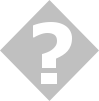 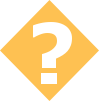 Discussion and possible approval for Steve Picano (and volunteers TBDv:) to clean outtheUAHA Storage Locker. (Steve Picano): There are 4 big boxes of shin guards, elbow pads, and chest protectors. A box of plain black jerseys, old jerseys from events, a box of kids learn to play goalie gear, 3 old coffee makers, 1 toaster oven, 6 straight blade youth hockey sticks. would like to donate many of the items to Don Korth. Derrick said everything except the youth equipment. Derrick wants to keep those for Utah Hockey youth hockey orgs. Kathleen said to throw any water bottles out. There should also be several boxes of cookbooks in there. Steve agreed that there were. Kathleen said that organizations should pick those up and sell them as fundraisers.Try Hockey for Free Event + Diversity, Equity, and Inclusion proposal. (Derrick Radke): Derrick has created a flyer and has scheduled with Mariko in Weber and Josh at the Oval. It will be MarchPublished January 4, 20225, 2022. The required equipment is winter gloves, skates and helmets. Most of the rinks can rent skates. Derrick will send it to the boys and girls club, it will be advertised at every Grizzlies game in February, and Derrick will talk to Dewey Reagan about an electronic billboard. Jared Youngman will also give Grizzlies tickets to all attendees as well. Derrick would like to purchase the helmets and sticks. We have 1550.00 to advertise it. Jason motioned to approve; Tim seconded.Consideration and possible approval for the U16 Tier 2 Eagles to scrimmage (refs for safety butjust a scrimmage) the Las Vegas Jr. Golden Knights. The Jr. Knights are a first-year Tier 1 team with 3 Utah kids so it should be a competitive game. The reason is that the team would like some additional competition prior to State and if the team makes it, Nationals. In terms of competitive teams regionally, the Jr Knights are relatively close and convenient. WCR does nothave room for the Eagles in their schedule. (Paul Lehman): Derrick said that typically, a scrimmage is run by coaches without referees. Paul said that they want refs for safety reasons, but they want to call it a scrimmage so that it isn’t a conflict with Tier 1 playing Tier 2. Tim Odell asked if there had been any conversation with WCR and what their take on it was? Jared Youngman said that WCR was approached, but they could not make a game work with their team. Paul said that no one asked WCR if they were okay if the Eagles Tier II played the Tier I Golden Knights. Kathleen said that if there are officials on the ice, it becomes an official game. Evan Stoflet sent a letter to the board expressing disapproval of any Tier II team playing a Tier I team. Chuck Dorval suggested that they need to play WCR before they attempt to play other Tier I teams. Bryce Mannek said that he did reach out to WCR to play, and they couldn’t fit it into their schedule. Jason Empey motioned to approve one weekend for them to go play Vegas. Chuck seconded. 3 voted for, 6 voted against. The motion failed.Continued Review and possible approval of changes to the UAHA Policies and Procedures. SeeInfo from December Agenda and January Meeting Minutes. (Derrick Radke, Tim Odell, Ryan Bonham, Kathleen Smith):We will start on page 49 – the change was made in March 2020. The topic is sanctions for organizations that violate policies and procedures, and it should be moved to page 12 or so with organization requirements. No one objected.Jurisdiction of state match penalties, from March 2020. All match penalties will come to the board. It also discusses match penalties for 601e3 (offensive language) and 601f (intentionally inflicting harm). There is now a new standardized discipline policy. Kathleen said that it can just be referenced from USA Hockey in the policies and procedures. Derrick said that if they get a match penalty for a 601e3 that they should get a hearing, not fall under the standardized policies. Even if a player gets the standardized discipline, they can still request a hearing. Robyn suggested that the discipline committee will follow the USA Hockey standardized discipline procedures with the exception of 601e3 violations, which must have a hearing.Spectator Code of Conduct will not change.Travel permits are now required for all out of state tournaments.That was the extent of the proposed changes. Derrick will go through and make the changes, and then put them out there and give everyone a month or so to review them. There will then be a meeting where people can show up and request adjustments. Derrick will also add the new safesport information into the Policies.Published January 4, 2022Section Reports (5 Min. Each)High School VP, Misty Herbstritt: Championship games will be from February 14 until March 2, 2022. Locations and times may change, so check the website before you leave. Derrick said that the champions get hats, those are on their way.Girls/Women VP, Chuck Dorval: Nothing to report, season is going fine.Adult VP, Ryan Bonham: AbsentYouth VP (House/Rec), Shannon Schmidt: Nothing to reportTravel VP (Tier), Tim Odell: Next Tier meeting is Thursday. They will discuss membership applications that they have received. Derrick has a few more to forward to them.Disabled VP, Steve Picano:Nothing to reportCEP, Vacant (Michael Strahan temporary): Nothing to reportADM, Michael Strahan: Nothing to reportGoaltending Development:Coordinator,Jared Bussell: AbsentSafeSport, Wendy Radke:Nothing to reportSafety Director, Dayna Geiger: Nothing new, just a reminder to have team managers send her an email when a player is out for a concussion, and when they return from a concussion.Membership Growth Coordinator, Elizabeth Mccallum: Getting things set up for the try hockey for free. Three rinks are registered, she will work with the others.Web Master, Brian Murray:AbsentRegistrar, Robyn Eyre Long: The new registrar info page is up on the website. If there issomething else it needs, let her know. HS and Tier II need to send in books. Also, quit using nicknames, the official names need to be on game sheets. Patches are due March 1, 2021.Discipline, Robyn Eyre Long: One upcoming hearing for a coach from Grizz Cup. Match penalty went out for a kicking incident.Treasurer, Jill Day: Nothing to reportSecretary, Shelly Strahan: Nothing to reportExec. VP, Jason Empey: Nothing to reportPast President/RMD Director,Kathleen Smitho Update on USAH Winter Meeting: A proposal was put through for the new structure for the national governing body structure. Girls is on schedule to be its own section, not under youth. Women’s will move to adult, and marketing will go away and be replaced by membership.It was voted upon that there would be a fee increase effective April 1, 2022. There will be an email notification and a video explaining the increase. 6U: 15.00, 8U 50.00, 9-12U will be 61.00,and 14-18u will be 70.00. There will not be a fee increase for adults, coaches or referees.President, Derrick RadkeUpdate on USAH Winter Meeting: They are looking at requiring block grant spending on recruitment of new players and diversity expansion. They spoke about ADM development; they spoke about the possibility of half iceat 10u instead of just 8u.2022 Election Process: Elections are coming up, nominations are due by the 3rd weekend in March. The board will approve the nominations in April , and the election is the 3rd weekend in April. Elected members take seat June 1, 2022.Published January 4, 2022Next Meeting, March 7th, 2022Open Discussion (If Time Allows)Adjourn (Goal of 9:30 pm) Jason motioned to adjourn, Robyn seconded.Published January 4, 2022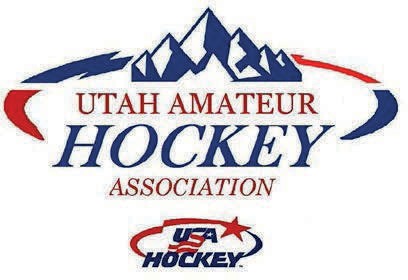 UAHA REGULAR MEETING AGENDADate: March 14th, 2022Location: Maverik Center, Salt Lake Room (Enter at Will Call) ZOOM - https://usahockey.zoom.us/j/94274640100 or1-669-900-6833 Meeting ID: 942 7464 0100 #Regular Session: 7:00 pmGuest IntroductionsAttending: Tim Odell, VP of Tier; Steve Picano, VP of Disabled Hockey; Shelly Strahan, Secretary; Jill Day, Treasurer; Jason Empey, VP; Derrick Radke, President; Shannon Schmidt, VP of Youth Hockey; Robyn Eyre-Long, VP of Discipline/Registrar; Ryan Bonham, VP of Adult Hockey; Chuck Dorval, VP of Women’s Hockey; Misty Herbstritt, VP of HS Hockey; Michael Strahan, Utah Coach in Chief/ADM; Evan Stoflet, WCR; Foster Watabe, Provo; Mariko Rollins, Weber County; Yvette Connelly, PARK CITY; Rich Lucy, DCYHA; Michelle Lyons, Parent; Martha Skinner; Kathleen Smith; Robert Cowden; Jeff Kite, Jr Grizz; Paul Lehman, Parent; Tamara Terrill, Oval; Courtney Miller, Lady Grizz; Lisa Hoffman; Josh, Oval; Liz Laslo; Van Komen; Brian Pointelin, Eagles; Shawn Choate, Weber; Tanesha Shulte, Eagles; Briggs Depew; Lisa Davenport; Mandie; K. Wood; Jared Bussell, Goalie Development; Jon Solomon;Absent: Dayna Geiger;Consideration of approval of February 7th, 2022, Regular Meeting Minutes (Derrick Radke) Moved to next month, as Derrick did not get them sent out.Try Hockey for Free Event + Diversity, Equity, and Inclusion Update. (Mariko Rollins, Josh Anderson, Derrick Radke) Weber County and the Oval both held try hockey for free. Acord and County also held them. USA Hockey is trying to promote diversity, equity, and inclusion. Mariko had Weber County prepare a hockey is for everyone banner promoting the try hockey for free. Mariko and Josh gave an update about try it for free. Mariko had 33 kids, 9 were girls, 50% identified as non-white. There was outreach provided after the event. 26 players, some kids came over from speed skating. They also provided outreach after the event.Update for the Boys/Girls State Camp in March/April (Steve Picano, Yvette Connelly): Everything is ready for the coming weekend. All coaches are on board with what needs to happen. Ice is done. Any board members who want to attend need to let Steve know what day they are going to come, and he will get them the code for the back door. A final check in letter will go out this week. There are 155 boys total, which is a good turnout. 24 total evaluators, some from in state, some from out of state. 25 girls are signed up for girls camp.Review and possible approval of revised Tier I Guidelines and Tier II State Playoff Qualifying Games. (Tim Odell): The first action was centered on the roster size of Tier I, and some guidance on the Tier I and Tier II teams.The changes in the packet are in blue (attached). The changes for Tier I includelanguage referencing player/team eligibility. There was a roster size of 13 players plus two goalies recommended.Ryan motioned to approve the changes to the Tier I Guidelines, Jason seconded. Steve Picano voiced concern about 13 skaters for Tier I. Tim said that the recommended was 13 players. Evan mentioned that the ideal is a full roster of 20, but realistically, that might not happen right away. Yvette pointed out that the information we are voting on was pulled directly from USA Hockey rules, including the 13 plus 2 minimum number recommendation. The motion passed unanimously.The changes for Tier II make adjustment to the number of games required to be eligible for the state Tier playoffs. The changes are blue in the packet (attached).Misty Herbstritt asked for the reasoning behind the changes. Tim said that scheduling the games last year was difficult and tournaments interfered. The rules also changed so any friendlies with four or more players now must be sanctioned and counted as tournaments. Steve Picano said that every game played against another team in your division from your state should count towards seeding for the state tournament and minimum required games. Robyn pointed out that two weeks (the suggested time) from the last game is not enough time to credential books. She needs the books 3 weeks prior to playoffs. Derrick said that means games would have to be complete 4 weeks before the state tournament. Tim said they would change the 2 weeks to 3 weeks. Derrick said that the board could still vote with that change. Minimum was added in front of the recommended period time as well. Ryan motioned to approve as corrected. Steve P seconded. It passed unanimously.Review and possible approval of Organization Applications and proposed teams for the 2022 – 2023 season. Summary of Team Applications attached (revised to add missing Girls 16UT). (Derrick Radke): Derrick created a table with the teams from this year, and the teams requested next year, utilizing the same percentages this year as last year.Chuck motioned that the Tier I teams be approved as listed. Tim seconded. Paul Lehman asked if there is a definition for a Tier I team. He then read the definition from the policies and procedures. Paul Lehman said that the board needs to provide a Tier I group that delivers the product that the policies and procedures describe. The board voted; it was 11 to 1 for to against. The motion passed.Derrick recommended that each organization that can field D1 and D2 to go forth and field as many as they can. Ryan motioned for that proposal; Chuck seconded. It passed unanimously.Derrick said that the proposed number of travel teams listed matched the percentage recommended. Chuck asked about the separate categories for Travel teams for girls and boys. Courtney pointed out that the 10U Travel girls team was missing for the Lady Grizz. That correction was made. Josh also pointed out that the Oval had asked for a 14U Travel team next year. That was also added. Ryan motioned to approve. Misty seconded. Kathleen Smith asked why Weber wants two 14U and two 12U travel teams. Derrick said that we need to trust organizations to put together the teams they say they are going to. It passed unanimously.Derrick mentioned that there was good competition at the Tier II tournament thisyear. The Tier committee spent time looking at numbers by birth year. One of the obvious ones was 18U. The Tier committee doesn’t think that more than 2 18U teams can be formed. Kathleen asked if the Tier committee has any recommendations for 16U and 14U. Ryan motioned that we approve the girls Tier teams for next year. Chuck seconded. Courtney talked about the women’s Tier teams from this year and what they are planning for next year. It passed unanimously. Steve asked about a timeline in terms of creating a team and having enough players. Mariko recommended 30 days after the Wednesday signing day to put together a sufficient team or not have a Tier team.Ryan and Chuck recommended that 18U Tier II be given to Ogden and Park City. Tim and Jason suggested that it be left as an open market. The Tier committee could not make any recommendations as far as who should and who should not have teams. Misty suggested giving them 3 weeks to get their players together. Robyn made a motion to approve all who applied for Tier II and then plan on solidifying tryout dates and signing requirements in April. Mariko recommended that all orgs get their dates to the Tier committee in the next week, and then the board decide on signing deadlines in April. Jason and Tim both seconded. 9 voted for, 3 voted against.Section Reports (5 Min. Each)High School VP, Misty Herbstritt: Park City and UCI North are going to NationalsGirls/Women VP, Chuck Dorval: 14U AA girls is going to NationalsAdult VP, Ryan Bonham: The annual tournament is the end of April/beginning of May. Ice is in Park City and Ogden.Youth VP (House/Rec), ShannonSchmidt: Nothing to reportTravel VP (Tier), Tim Odell: State tournament two weekends ago, Eagles won 14U and 16U. Tier committee met last week and made some recommendations for changes for Tier tournament next year.Disabled VP, Steve Picano: They are skating every other Thursday. March 24 is the last skate.CEP, Michael Strahan: USA Hockey is just wrapping up the curriculum for next year. He will be going to get trained on the modifications soon, and he is looking for volunteers from Utah that want to learn the curriculum and help train coaches. They will be meeting via Zoom over the summer. If you are interested, please contact Mike in the next 45 days.ADM, Michael Strahan: Let me know if you need anything.Goaltending DevelopmentCoordinator, Jared Bussell: Jared had a bronze level scheduled for next weekend in Provo. It will need to be rescheduled. Foster said that he needs to pay for half of the ice used. That will have an hour of ice for coach instruction and an hour of ice for a clinic afterward. Mike suggested that those costs should come out of the CEP through USA Hockey. The clinic is for people interested in becoming a certified goalie coach. The second hour is for anyone in the state who wants to come.SafeSport, Wendy Radke: NothingSafety Director, Dayna Geiger: Out of townMembership Growth Coordinator,Elizabeth Mccallum: AbsentWeb Master, Brian Murray: AbsentRegistrar, Robyn Eyre Long: Nothing to reportDiscipline, Robyn Eyre Long: She has multiple hearings next MondayTreasurer, Jill Day: Nothing to reportSecretary, Shelley Strahan: Nothing to reportExec. VP, Jason Empey: Nothing to reportPast President/RMD Director,Kathleen Smith: Congrats to the 14U Lady Grizz winning their region. Any funding that can be used to support them would be great.President, Derrick Radke:2022 Election Reminder- April23rd via ZoomBOD NominationsPresident – Ryan Bonham, Emily RainsSecretary – Shelly StrahanHouse VP – NoneHigh School VP – Misty HerbstrittAdult Section VP – Ryan BonhamNext Meeting, April 4th, 2022Open Discussion (If Time Allows)Adjourn (Goal of 9:00 pm)o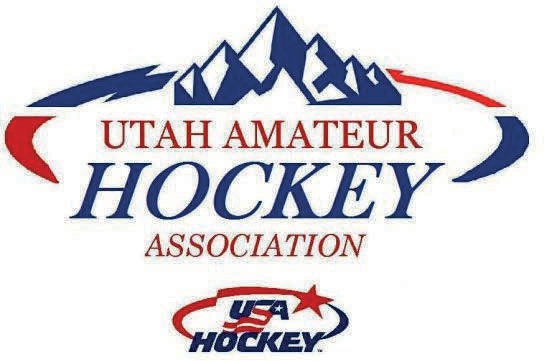 PROPOSED AGENDA ITEM SUBMISSION FORMNAME OF PERSON SUBMITTING AGENDA ITEM: Tim OdellPROPOSED AGENDA ITEM: Tier I GuidelinesDATE PROPOSAL SUBMITTED: February 12, 2022MEETING MONTH AND YEAR: March 7, 2022DESCRIBE PROPOSAL: As per the request of the UAHA BOD in conjunction with various proposed revision to the UAHA Policies and Procedures the BOD direct the Tier Committee to propose a revision to both Tier I and Tier II Guidelines. The Tier Committee has approved the following proposed revision for Tier I only. The Committee is currently in the process of working on revions to the Tier II Guidelines and upon agreement will submit them to the Board for approval.Currently the Policies and Procedures define Tier I as follows:TIER I TEAMS MUST PLAY A TIER I [“AAA”] SANCTIONED TOURNAMENT SCHEDULE. EACH TEAM MUST RETAIN A MINIMUM ROSTER OF 15 PLAYERS TO BEGIN OR CONTINUE THE SEASON. ALL TIER I TEAMS WILL COMPETE AGAINST IDAHO AND/OR NEW MEXICO IN A PLAY DOWN WITH THE WINNER MOVING ON TO ROCKY MOUNTAIN DISTRICT REGIONALS. ROSTERED TIER I PLAYERS WILL ONLY PARTICIPATE AT THE TIER I LEVEL WITH THE TEAM IN WHICH THEY SIGNED. OUT OF STATE BILLETED PLAYERS ALLOWED BUT RESTRICTED TO A MAXIMUM NUMBER OF 9 SKATERS AND 1 GOALIE. ROSTER FREEZE IS DETERMINED BY THE UTAH STATE REGISTRAR ANNUALLY, BUT IN NO CASE IS THE DATE AFTER DECEMBER 31st.The requested Revisions to the Policies and Procedures that define Tier I are as follows:TIER I TEAMS MUST PLAY A TIER I [“AAA”] SANCTIONED TOURNAMENT SCHEDULE. EACH TEAM MUST RETAIN A MINIMUM ROSTER OF 15 PLAYERS TO BEGIN OR CONTINUE THE SEASON. DISTRICT PLAYOFF ELIGIBILITY WILL BE IN ACCORDANCE WITH THE ROCKY MOUNTAIN DISTRICT PLAYOFF TEAM ELIGIBILITYRULES. ALL TIER I TEAMS WILL COMPETE AGAINST IDAHO AND/OR NEW MEXICO IN A PLAY DOWN WITH THE WINNER MOVING ON TO ROCKY MOUNTAIN DISTRICT REGIONALS. ROSTERED TIER I PLAYERS WILL ONLY PARTICIPATE AT THE TIER I LEVEL WITH THE TEAM IN WHICH THEY SIGNED. OUT OF STATE BILLETED PLAYERS ALLOWED BUT RESTRICTED TO A MAXIMUM NUMBER OF 9 SKATERS AND 1 GOALIE. ROSTER FREEZE IS DETERMINED BY THE UTAH STATE REGISTRAR ANNUALLY, BUT IN NO CASE IS THE DATE AFTER DECEMBER 31st. RECOMMENDED ROSTER SIZE IS 13 SKATERS + 2 GOALIES AND SHALL BE IN ACCORDANCE WITH USA HOCKEY NATIONAL TOURNAMENT GUIDELINESREQUESTED ACTION: Request approval of the proposed modifications to be in effect for the 2022-2023 Season.PROPOSED AGENDA ITEM SUBMISSION FORMNAME OF PERSON SUBMITTING AGENDA ITEM: Tim OdellPROPOSED AGENDA ITEM: Tier II State Playoff Qualifying GamesDATE PROPOSAL SUBMITTED: February 12, 2022MEETING MONTH AND YEAR: March 7, 2022DESCRIBE PROPOSAL:This Request is to revised the amount of qualifying games that Tier II teams need to play against in-state competition in order to qualify for the State Playoffs. Currently the Policies and Procedures (P&P’s) state that 4 games, excluding tournament games, two home and two away need to be played in order for teams to be eligible for State Playoffs. Propose modifiying the P&P’s to include a maxium of two (2) tournament games to be counted as the required four (4) games if there are three (3) and less Tier II Teams and two (2) games with a miximum of one (1) tournament game counted if there are four (4) or more Tier II Teams. Reference the below revisions to the P&P’s.Under Tier II in the P&P’s:G. Competition among Tier II Organizations and Teams: UAHA and current Tier II Organizations have agreed that local competition among the Tier II Organizations and Teams will provide for high quality, cost-effective play in Utah and further promote Tier II hockey in Utah. If there are three (3) or less Tier II Teams, eEach authorized Tier II Team shall play each other in Utah a minimum of four (4) games (excluding tournament games) at each appropriate age division each season. A maximum of two (2) of the four (4) games can be tournament games that will be counted towards the four (4) game minimum. If there are four (4) or more Tier II Teams each authorized Tier II Team shall play each other in Utah a minimum of two (2) games at eachappropriate age division each season. A maximum of one (1) of the two (2) games can be tournament games that will be counted towards the two (2) game minimum. All such games should be scheduled as soon as possible to be included in each team’s season schedule. The cost for these games shall be split evenly by both teams. All such games must be played at least two (2) weeks prior to the Tier II State Tournament.Under Utah State Playoffs in the P&P’sIf there are three (3) or less Tier II Teams, eEach Tier team must have competed in four (4) games (home and home) with each of the other Tier teams of the same Division Classification (Tier I or Tier II) and age classification within the state before the UAHA State Playoffs. If two (2) of the four (4) games are tournament games then the remaing two (2) games shall be home and home, games shall be played in Utah.   If there are four (4) or more Tier II Teams, each team must have competed in two (2) games with each of the other Tier Teams of the same Division Classification (Tier I or Tier II) and age classification within the state before the UAHA State Playoffs. One (1) of the two (2) games can be a tournament game, all games shall be played in Utah. If more games are played only the final two games between teams count toward State Playoff tournament seeding using USA Hockey rules. Games shall begin with a maximum of a 5-minute warm up with 13-minute stop time periods with a third period curfew if needed. Games ending as a tie in regulation shall finish as a tie. Ice resurfacing is not required.REQUESTED ACTION:This revision has been discussed and approved by the Tier Committee and is recommended to be in effect for the 2022-2023 Season.Organization Team Summary2021 -2022 Organization/Rostered TeamsAve Players/Team= 18	Ave Players/Team = 18	Average Players/Team = 17	Average Players/Team = 15ASHLEY VALLEY AHACACHE VALLEY AMATEUR HOCKEY ASSOCIATION DAVIS COUNTY YOUTH HOCKEY ASSOCIATION WEBER COUNTY YOUTH HOCKEYOLYMPIC OVAL19	18	2018	19171417	131816	2020	241916   17   162115182016   142020	182113 1421151514   14514 171617	713 12 11   1111 11 11   1115 161416   710   712 1289157233194213118124216111241PEAKS AMATEUR HOCKEY ASSOCIATION YOUTH SALT LAKE COUNTY YOUTHSUMMIT AND WASATCH COUNTY AMATEUR HOCKEY UTAH GIRLS HOCKEY ASSOCIATIONWASATCH MOUNTAIN AHAWEST COAST RENEGADES	19 1619	1717	1818	1717	17151719   19	1916	1515	1917 15 17   1718	151617	1514   14   121817	1614 1516   12	2917	2123121817 21764920598200358956236582054017.1724115.26389TOTAL PLAYERS PER AGE RANGE TOTAL PLAYERS PER LEVEL19 163517 18   56   18   5216119 73	0   87	035479   15    64   17	103 17    97   16   118	86   29    97   14   14109998   31    17   28   145 29    22   11    0	0  99 28   0    0    0    0	164916491449	17.52021 -2022 Levels v. Total Players %	2%UAHA 2021 -2022 Target Goals - %	5% UAHA 2021-2022 Target Goals - # Players		82UAHA 2022 -2023 Target Goals - %	5% Organization Application - %	3%TOTAL PLAYERS PER LEVEL	7210%10%16510%11%28921%25%41225%25%66367%60%98960%62%1679@ 0% Growth16492703100%100%Organization Application TotalsASHLEY VALLEY AHACACHE VALLEY AMATEUR HOCKEY ASSOCIATION18 18 18 18 17 85   85   17   85   17 85 119   17 17 102 341717 102 3417102 17   151745   45    15   60    60   15   120 45   901545 120 301590   45   119 30    01590   45    0	0   105 751530   30    30   30   105 75 30 15 15 151527031260DAVIS COUNTY YOUTH HOCKEY ASSOCIATION WEBER COUNTY YOUTH HOCKEYOLYMPIC OVALPEAKS AMATEUR HOCKEY ASSOCIATION YOUTH SALT LAKE COUNTY YOUTHSUMMIT AND WASATCH COUNTY AMATEUR HOCKEY UTAH GIRLS HOCKEY ASSOCIATIONWASATCH MOUNTAIN AHA WEST COAST RENEGADES18 18 18 1817 1717 1717 1717 171717 1717	17   1717	17   1717   1717	17   1717	1717	17	1717	17   171717 171717171717	171717	1717   17   1717	1717	1717 17 17   1715 1515 1515 151515   1515   1515   15   15   1515 1515	1515   15   1515   15   1515	1515 1515	1515	1515	1515   15   15   1515   15   15   1515   15	151515	1515	151415   15   1515   15   1515   151515151515   1515   1515   15151515   1515   15   15   1515   15   15   1515   1515   151515 1515 1515 1515 15 15 15 15 1515 15 1515 1515 15153455902314967726929720072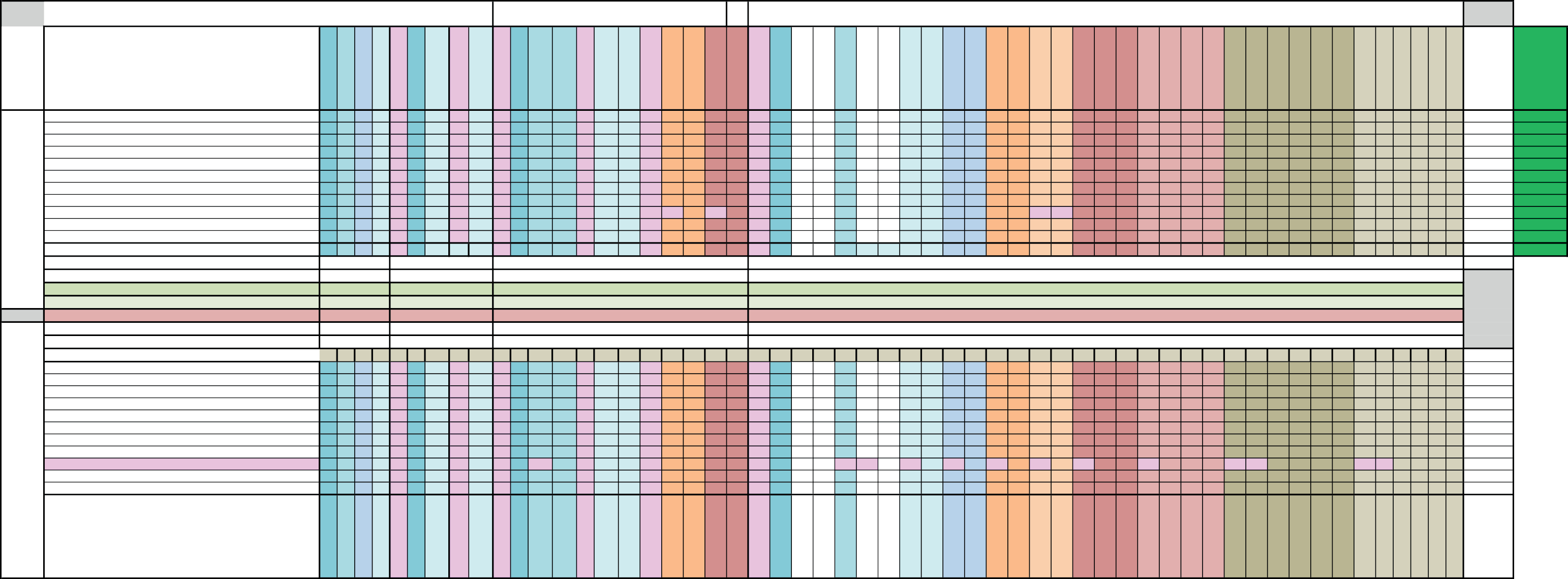 2022 -2023 Organization/TeamsDCYHA Combined Girls	15WEBER COUNTY GIRLS	14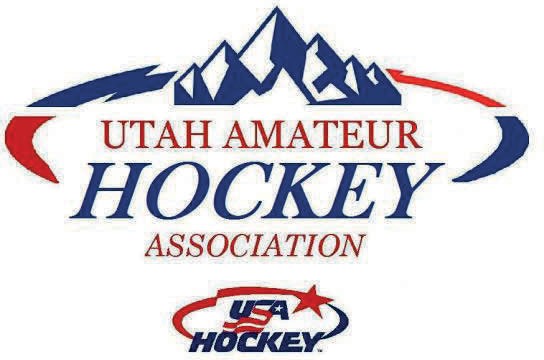 PROPOSED AGENDA ITEM SUBMISSION FORMNAME OF PERSON SUBMITTING AGENDA ITEM: Tim OdellPROPOSED AGENDA ITEM: Tier II GuidelinesDATE PROPOSAL SUBMITTED: March 26, 2022MEETING MONTH AND YEAR: April 4, 2022DESCRIBE PROPOSAL: As per the request of the UAHA BOD in conjunction with various proposed revision to the UAHA Policies and Procedures the BOD direct the Tier Committee to propose a revision to both Tier I and Tier II Guidelines. The Tier Committee has approved the following proposed revision for Tier II only. The revision for Tier I was approved by the UAHA BOD at the March 14, 2022 Meeting.Currently the Policies and Procedures define Tier II as follows:TIER II TEAMS MUST PLAY A TIER II [“AA”] SANCTIONED TOURNAMENT SCHEDULE. EACH TEAM MUST RETAIN A MINIMUM ROSTER OF 15 PLAYERS TO BEGIN OR CONTINUE THE SEASON. TIER II TEAMS AT EACH AGE CLASS WILL COMPETE IN STATE PLAYOFFS WITH THE WINNER MOVING ON TO TIER II USA HOCKEY NATIONALS. OUT OF STATE OR BILLETED PLAYERS NOT ALLOWED. ROSTER FREEZE IS DETERMINED BY THE UTAH STATE REGISTRAR ANNUALLY, BUT IN NO CASE IS THE DATE AFTER DECEMBER 31st.The requested Revisions to the Policies and Procedures that define Tier II are as follows:TIER II TEAMS MUST PLAY A TIER II [“AA”] SANCTIONED TOURNAMENT SCHEDULE. TEAMS MAY NOT PARTICIPATE IN TIER I (“AAA”) TOURNAMENTS. UTAH TIER II TEAMS MAY PLAY AGAINST TIER I (“AAA”) TEAMS ONLY IF 1) THE TIER I (“AAA”) TEAM IS A UTAH ROSTERED TEAM AND THE GAME IS IN UTAH, OR 2) IF AN INDIVIDUAL GAME AGAINST A TIER I (“AAA”) TEAM IS SCHEDULED BY AN OUT OF STATE TOURNAMENT HAVING A COMBINED AA/AAA DIVISION WITHOUT THE INPUT FROM THE UTAH TEAM OR ORGANIZATION. EACH TEAM MUST RETAIN A MINIMUM ROSTER OF 15 PLAYERS (13 SKATERS + 2GOALIES) TO BEGIN OR CONTINUE THE SEASON. TIER II TEAMS AT EACH AGE DIVISION CLASS WILL COMPETE IN STATE PLAYOFFS WITH THE WINNER MOVING ON TO TIER II USA HOCKEY NATIONALS. OUT OF STATE OR BILLETED PLAYERS ARE NOT ALLOWED UNLESS APPROVED BY THE UAHA BOARD OF DIRECTORS. ROSTER FREEZE IS DETERMINED BY THE UTAH STATE REGISTRAR ANNUALLY, BUT IN NO CASE IS THE DATE AFTER DECEMBER 31st. ROSTER SIZES SHALL BE IN ACCORDFANCE WITH USA HOCKEY NATIONAL TOURNAMENT GUIDELINES. THIS POLICY APPLIES TO 14U TIER II TEAMS AND OLDER.REQUESTED ACTION: Request approval of the proposed modifications to be in effect for the 2022-2023 Season.Ryan O. Bonham1716 W 1825 NorthProvo, UT 84604801-837-1601 – ryan@acs-hoa.comWORK EXPERIENCEPresident at Advanced Community Services, LLC Offices in Park City, Ogden, St. George, Salt Lake City, Lehi, and Eagle Mountain UT (2009 to Present)ACS manages approximately 140 non-profit homeowner associations where we coordinate the operations of the communities with the Board of DirectorsManage hundreds of millions of dollars’ worth of funds with separate accounts for each and ensure that proper financials reporting is consistently provided typically on a monthly basis.Founder of the company and have grown it to one of the largest association management companies in the state of Utah.Hire train and manage staff that manage associations for ACS.Develop software tools for communicating with Board members, homeowners, vendors and company staff.Draft and receive a patent on tools used for managing associations. Pat#8,918,424Train Board members of associations that ACS manages.Hockey ExperienceBorn and raised in Draper, Utah and am the second oldest of six children and the only one that plays ice hockey.Played ice hockey as a youthPlayed for the Provo IceCat Hockey team (BYU) from 1996-1997 and 1999-2003Assisted with management of the Provo Ice arena under Max Rabner from 2001 to 2003Coached my first team while playing for the IceCat hockey team in 1996 (TAHA Bantam team)USA Level 4 coach- Coached and assisted coaching many different teams including at the Jr. Grizzlies, Provo Peaks and High School teams.Managed the Provo IceCats (BYU) 2015 to 2017President of the Provo IceCats (BYU) 2017 to presentUAHA Adult VP 2021-2022EDUCATIONBachelors of Science in Biochemistry (2003) Brigham Young University, Provo, Utah.CMCA- Certified Manager of Community Associations (2011)Community Association Managers International Certification Board (CAMICB), Alexandria, VAAMS- Association Management Specialist (2013) Community Association Institute, Falls Church, VACOMMUNITY INVOLVEMENTUtah Chapter of CAI (Community Association Institute), Chairman of the Education Committee(2014 to 2016).Utah Chapter of CAI (Community Association Institute), President of the Board of Directors(2016 to 2017).CAI Utah Legislative Action Committee, Board Member with various positions assisting with drafting, revisions and passing state laws (2017 to present)Ouelessebougou Alliance Board Member- Assisted with Salt Lake City Office coordination or Africa non-profit designed to build schools, water wells and other humanitarian effortsServing on the BoardIf elected to serve as president I would have the following goals.Develop further growth and interest in hockey across the state.Ensure that the UAHA rules make sense for development of hockey from a state board and USA Hockey national perspective. Then, ensure that they are followed.Find mutual agreement between organizations so that they aren’t fighting against each other to the detriment of our youth.After hearing that I was nominated for the position of President of UAHA, I was asked to write a statement in support of my candidacy. This is that statement. First, I should say when I was nominated for the position, I wasn’t sure I wanted to accept it. You see the current President, Derrick Radke, is so much more than the UAHA President.Derrick is the glue, the quiet strength, and the momentum of the board. Though, the board consists of many capable people, it would not exist as it does today without Derrick’s tireless efforts. Derrick does more than just show up for meetings once a month. I know from past experience that Derrick and his wife spend weekends and evenings doing what it takes to make UAHA an important part of hockey in Utah—acts that can only be describe as labors of love.So, therein lies my reluctance. Derrick has been living UAHA for years. His departure is a great loss because no matter how skilled or how passionate his successor, there is only one Derrick Radke. I mention all of this to you because the reason I have decided to keep my hat in the ring is because Derrick’s departure means a very important transition is on the horizon for UAHA. A transition that is key to UAHA’s future success. A transition not dissimilar to setting our kids up for success when they leave home for the first time.There is so much knowledge and experience that we impart on children before they leave home. We want them to take the knowledge and experience with them because we know it will be the foundation for their future success. We want our babies to do better, be better (among many other things) as they transition from our home into their own home.And it is with that intention in mind for UAHA that I accept the nomination for President. As Derrick’s successor, I promise you two things: a successful transition that captures all the knowledge and experience that Derrick brings to this board, as well as the skills and experience to firmly establish the board’s independence now that it is leaving home. This means maintaining the status quo for the board while contemporaneously moving us toward new horizons.For those of you who do not know me, I have been a lawyer for about 17 years, spent most of my career working in business, and I love hockey. I encourage anyone who wants to know more about my plans or me to call me. I am happy to chat.Emily Rains 206-778-1330dradke@allwest.netFrom:	Foster Watabe <fwatabe@provo.org>Sent:	Tuesday, March 22, 2022 8:14 PMTo:	'jasonempey@aol.com'; 'Shelly Strahan'; derrick radkeSubject:	Acceptance and Short BioI have been notified that my name has been nominated for a position on the Utah Amateur Hockey Board. If I am elected to a position, I will accept and serve. I hope this email serves as an adequate acceptance.Brief Bio:I grew up in Utah skating as a child in Utah County at the outdoor rinks at the Utah Lake State Park and later at Seven Peaks seasonal rink.I was a part of the early TAHA organization and played high school hockey for the Utah County Independent Team.I played a semester for the BYU club team the Ice Cats and have participated in several adult leagues throughout the state. I even played in the Davis county bubble for several seasons.I have coached in several different organizations, recreational teams, and travel teams.My own children have participated in recreational organizations to tier organizations and the high school organization throughout the state.I served as the URHL president and have hosted the recreational hockey year end tournament for 8 yearsI have worked for 7 years as the hockey coordinator for Provo City and for the past 3 years as the arena manager. I am a CRA and have my level 4 coaching certification.Thanks,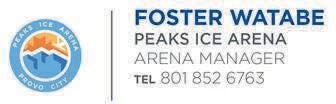 1o President Nominees=Ryan Bonham	Emily Rainso Secretary=Shelly Strahano House VP=Foster Watabeo High School VP=Misty Herbstritt (Jill day nominated her, Steve seconded her, it passed unanimously)o Adult Section VP=Ryan BonhamJason motioned and Misty seconded to slate the nominees the way they are written. 